Prosíme Vás o vyjadrenie Vášho názoru k tejto téme. Vaše názory budú súčasťou správy o hnacích silách v slovenskej spoločnosti, ktorá bude prezentovaná na medzinárodnej úrovni. Ďakujeme za Vás čas.Téma:Občianska angažovanosť, participácia,tento pojem sa  udomácňuje aj  u nás. Dobrou správou je, že si ľudia čoraz častejšie uvedomujú, že len anonymným kritizovaním veľa nedosiahnu. Pre zmenu nevyhovujúceho stavu musia aj reálne niečo spraviť. Účasť verejnosti predpokladá pochopenie rôznych postojov a rôznych riešení.Občania využívajú rôzne formy aktívneho občianstva-          dohodnú sa, že fyzicky dopomôžu k tomu, aby si skrášlili alebo zlepšili prostredie, v ktorom žijú-          zorganizujú verejnú diskusiu na rôzne témy, ktoré súvisia s daným mestom, či obcou-          spíšu  petíciu, aby takýmto spôsobom dali najavo, že je nutné zaoberať sa problémami-          ľudia  blogujú, a tým verejne prezentujú svoj postoj a názorA čo robíte vy, aby ste boli aktívnym občanom svojej obce, prípadne komunity? Ak nerobíte nič, tak čo by sa muselo zmeniť, aby ste boli aktívnym občanom?Ako ste spokojnosti s možnosťami vybavovania úradných záležitostí vo Vašej obci/ meste?Aká je  Vaša miera spokojnosti s napĺňaním výkonu obce/mesta a zastupiteľstva?Zúčastňujete sa občas zastupiteľstva a dávate návrhy a podnety? Poznáte poslancov ? Prácu komisií ?Ste členom občianskeho združenia, je Vaša  obec členom miestnej akčnej skupiny (MAS), máte informácie o aktivitách, prípadne sa zapájate ?Pokiaľ by ste mali možnosť, aké kroky by ste urobili pre rozvoj zamestnanosti vo Vašej obci/ meste?Myslíte si, že rozhodnutia prijaté na miestnej úrovni ovplyvňujú životy ľudí na vidieku?  Až áno  - ako podľa Vás ?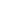 